POLA KOMUNIKASI ANTARPRIBADI ANTARA ORANG TUA DENGAN ANAK TUNARUNGU DALAM MENGEMBANGKAN KEPERCAYAAN DIRI(Studi Kualitatif Pada Orang Tua Dengan Anak Tungarungu Di Sekolah Luar Biasa Negeri Kapten Halim Kota Purwakarta)PATTERNS OF INTERPERSONAL COMMUNICATION BETWEEN PARENTS AND DEAF CHILDREN IN DEVELOPING CONFIDENCE(Qualitative Study on Parents with Deaf Children at Captain Halim State Special School, Purwakarta City)Oleh:ANDHIKA FIRDZI RIZKIA182050086SKRIPSIUntuk Memperoleh Gelar Sarjana Pada Program Studi Ilmu Komunikasi Fakultas Ilmu Sosial Dan Ilmu Politik Universitas Pasundan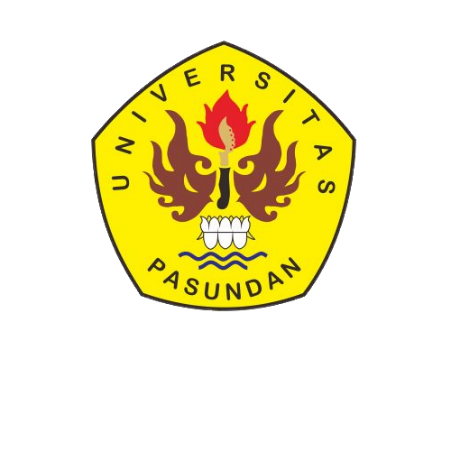 FAKULTAS ILMU SOSIAL DAN ILMU POLITIKUNIVERSITAS PASUNDANBANDUNG2022